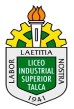                                     ORIENTACIONES PARA TRABAJAR CON   LIBRO DE  : INGLES       Nivel  .2 A-B-C-D-E                       Docente: MRS.Dorys GONZALEZ PONCE  Unidad 1      : GO GLOBAL Actividad 1.-Pagina del libro 12 . se trabajara con la lectura    WHAT IS  A GLOBAL ISSUE?                                 1.-    LEER TEXTO .                                 2.-    B uscar nuevo vocabulario y escribirlo en el                                          Cuaderno.                                 3.-   En la lectura ,encontraras  9 espacios blancos, lo debes                                         Completar con los subtitulos de la pagina 12 , la cual aparece                                          a la izquierda. ( SMART READING )  aparece. Letra a.b-c-d-e-f                                           g-h )Actividad 2.-   pagina 18  Titulo    “ WRITING WORKSHOP “.                       En esta actividad encontraras 5 burbujas ,,las cuales debes completar                        según instrucciones  con las siguientes ideas  sobre el  tema                          GLOBALIZATION.    Estas  son las  palabras con su significado para                                      .                       completar la actividad.               brief definition.-  ( definición breve.)               Main factors      -( principales factores.)               Easier things to do  /  advantages      ( cosas fáciles de hacer / ventajas)               Our opinion    -     ( tu opinión                                             DESARROLLAR esta actividad en el cuadernoActividad 3.- pagina 21       En esta actividad, Aparecen 4 láminas, usted debe escribir la letra del vocabulario que corresponde en la correcta   l amina . Estas son las opciones para  usara.-energetic center of the world b.-fresh water reservoirs.      c.-.-large wastelands  d.-.lungs of the world.Autoevaluacion